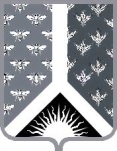 Кемеровская областьНовокузнецкий муниципальный районАдминистрация Новокузнецкого муниципального районаПОСТАНОВЛЕНИЕ от  20.08.2019 № 161                                           г. НовокузнецкОб утверждении Порядка определения объема и предоставления субсидии из средств бюджета муниципального образования
«Новокузнецкий муниципальный район» на содержание «Новокузнецкого районного отделения Всероссийской общественной организации
ветеранов (пенсионеров) войны, труда, Вооруженных
Сил и правоохранительных органов»В соответствии с пунктом 2  статьи 78.1 Бюджетного кодекса Российской Федерации, постановлением Правительства Российской Федерации от 07.05.2017 № 541 «Об общих требованиях к нормативным правовым актам, муниципальным правовым актам, регулирующим предоставление субсидий некоммерческим организациям, не являющимся государственными (муниципальными) учреждениями», приказом финансового управления по Новокузнецкому району 15.05.2019 № 19-к «Об утверждении Типовой формы соглашения (договора) о предоставлении из бюджета Новокузнецкого муниципального района субсидии некоммерческой организации, не являющейся государственным (муниципальным) учреждением», руководствуясь статьей 40 Устава муниципального образования «Новокузнецкий муниципальный район»,  в целях организации предоставления субсидии из бюджета муниципального образования «Новокузнецкий муниципальный район»:Утвердить Порядок определения объема и предоставления субсидии из средств бюджета муниципального образования «Новокузнецкий муниципальный район» на содержание «Новокузнецкого районного отделения Всероссийской общественной организации ветеранов (пенсионеров) войны, труда, Вооруженных Сил и правоохранительных органов» согласно приложения к настоящему постановлению.Опубликовать настоящее постановление в Новокузнецкой районной газете «Сельские вести» и разместить на официальном сайте муниципального образования «Новокузнецкий муниципальный район» www.admnkr.ru в информационно-телекоммуникационной сети «Интернет».Настоящее постановление вступает в силу со дня, следующего за днем его официального опубликования.Контроль за исполнением настоящего постановления возложить на заместителя главы Новокузнецкого муниципального района по экономике А.В. Гончарову.Глава Новокузнецкого муниципальногорайона                                                                                                                            А.В. Шарнин        Приложениек постановлению администрацииНовокузнецкого муниципального районаот 20.08.2019 № 161Порядокопределения объема и предоставления субсидии из средств бюджета муниципального образования «Новокузнецкий муниципальный район» на содержание «Новокузнецкого районного отделения Всероссийской общественной организации ветеранов (пенсионеров) войны, труда, Вооруженных Сил и правоохранительных органов»Общие положенияНастоящий Порядок устанавливает цель, условия и порядок предоставления субсидии юридическому лицу «Новокузнецкому районному отделению Всероссийской общественной организации ветеранов (пенсионеров) войны, труда, Вооруженных  Сил и правоохранительных органов» (далее – субсидия).Субсидия из бюджета муниципального образования «Новокузнецкий муниципальный район» предоставляется с целью осуществления расходов на содержание  «Новокузнецкого районного отделения Всероссийской общественной организации ветеранов (пенсионеров) войны, труда, Вооруженных Сил и правоохранительных органов» как некоммерческой организации, не являющейся государственным (муниципальным) учреждением. Финансовое обеспечение затрат, связанных с содержанием «Новокузнецкого районного отделения Всероссийской общественной организации ветеранов (пенсионеров) войны, труда, Вооруженных Сил и правоохранительных органов» определяется фактическими затратами.Предоставление субсидии осуществляется главным распорядителем бюджетных средств - комитетом по социальной политике администрации Новокузнецкого муниципального района (далее – главный распорядитель).Субсидия предоставляется на безвозмездной и безвозвратной основе в пределах бюджетных ассигнований, предусмотренных в местном бюджете на соответствующий финансовый год и на плановый период, и лимитов бюджетных обязательств, утвержденных главному распорядителю. Субсидия предоставляется юридическому лицу «Новокузнецкого районного отделения Всероссийской общественной организации ветеранов (пенсионеров) войны, труда, Вооруженных Сил и правоохранительных органов» в соответствии с решением Совета народных депутатов Новокузнецкого муниципального района о бюджете на соответствующий финансовый год. Условия и порядок предоставления субсидииУсловиями предоставления субсидии являются:2.1.1. Предоставление главному распорядителю следующих документов:- заявление о предоставлении субсидии с указанием целей и обоснованием необходимости предоставления субсидии согласно приложению № 1 к настоящему Порядку;- выписку из Единого государственного реестра юридических лиц, выданную не позднее чем за месяц до предоставления, копии учредительных документов, копию свидетельства о государственной регистрации, копию свидетельства о постановке на налоговый учет;- надлежащим образом заверенные копии документов, подтверждающих расходы на содержание «Новокузнецкого районного отделения Всероссийской общественной организации ветеранов (пенсионеров) войны, труда, Вооруженных Сил и правоохранительных органов».	2.1.2. В течение 5 рабочих дней со дня поступления документов, указанных в пункте 2.1.1 настоящего порядка, главный распорядитель рассматривает их на предмет соответствия информации о получателе субсидии требованиям, предусмотренным пунктом 2.1.7 настоящего Порядка, а также полноты предоставленных информации и документов, предусмотренных пунктов 2.1.1 настоящего Порядка.	2.1.3. При принятии решения об отказе в предоставлении субсидии главный распорядитель в течение 5 рабочих дней со дня принятия такого решения направляет получателю субсидии письменное уведомление с указанием причин отказа. Основаниями для отказа в предоставлении субсидии являются:- несоответствие представленных получателем субсидии документов требованиям, определенных пунктом 2.1.1 настоящего Порядка, или непредставление (представление не в полном объеме) указанных документов; -  недостоверность предоставленной получателем субсидии информации о расходах;-  не соблюдение требований пункта 1.5 настоящего Порядка.2.1.4. В случае невозможности предоставления субсидии в текущем финансовом году субсидия предоставляется в очередном финансовом году.2.1.5. Порядок расчета размера субсидии:- размер субсидии на финансовое обеспечение затрат, связанных с содержанием «Новокузнецкого районного отделения Всероссийской общественной организации ветеранов (пенсионеров) войны, труда, Вооруженных Сил и правоохранительных органов» рассчитывается по формуле:С= Рпод, где С - размер субсидии; Рпод – подтвержденные расходы по содержанию «Новокузнецкого районного отделения Всероссийской общественной организации ветеранов (пенсионеров) войны, труда, Вооруженных Сил и правоохранительных органов».Размер субсидии по направлениям расходов оформляется по форме согласно приложения № 2 к настоящему Порядку.	2.1.6. В случае принятия решения о предоставлении субсидии главный распорядитель в течение 5 рабочих дней со дня принятия такого решения направляет письменное уведомление с одновременным направлением в адрес получателя субсидии проекта соглашения о предоставлении субсидии на подписание.	Получатель субсидии в течение 5 рабочих дней подписывает проект соглашения о предоставлении субсидии и представляет его главному распорядителю.	Предоставление субсидии осуществляется на основании соглашения о предоставлении субсидии, заключенного между главным распорядителем и получателем субсидии, а также дополнительного соглашения о расторжении соглашения (при неоходимости) в соответствии с типовой формой, установленной приказом финансового управления  по Новокузнецкому району от 15.05.2019 № 19-к «Об утверждении Типовой формы соглашения (договора) о предоставлении из бюджета Новокузнецкого муниципального района субсидии некоммерческой организации, не являющейся государственным (муниципальным) учреждением».	2.1.7. Требования, которым должны соответствовать получатель субсидии на первое число месяца, предшествующего месяцу, в котором планируется заключение соглашения:- у получателя субсидии должна отсутствовать неисполненная обязанность по уплате налогов, сборов, страховых взносов, пеней, штрафов, процентов, подлежащих уплате в соответствии с законодательством Российской Федерации о налогах и сборах;- у получателя субсидии должна отсутствовать просроченная задолженность по возврату в местный бюджет субсидии, бюджетных инвестиций, предоставленных в том числе в соответствии с иными правовыми актами, и иной просроченной задолженности перед местным бюджетом;- получатель субсидии не должен находиться в процессе реорганизации, ликвидации, банкротства;- получатель субсидии не должен получать средства из местного бюджета на основании иных нормативных правовых актов или муниципальных правовых актов и на цели, указанные в пункте 1.2. настоящего Порядка.2.2. Порядок предоставления субсидии:2.2.1. В случае принятия решения о предоставлении субсидии главный распорядитель представляет в Финансовое управление по Новокузнецкому району заявку на финансирование субсидии.	2.2.2. Выплата субсидии получателю субсидии осуществляются главным распорядителем не позднее 10 рабочих дней после принятия решения о предоставлении субсидии на основании заключенного соглашения.	2.2.3.   Субсидия перечисляется на расчетный счет, открытый получателем субсидии в кредитной организации, указанной в соглашении.	2.3.  В случае необходимости изменения размера субсидии получатель субсидии вправе направлять соответствующие предложения главному распорядителю с приложением информации, содержащей финансово-экономическое обоснование данных изменений.	2.4.  Перечень документов, подтверждающих фактически произведенные затраты, а также требования к таким документам определяются соглашением. Требования к отчетностиСроки и формы предоставления получателем субсидии отчетности об осуществлении расходов, источником финансового обеспечения которых является субсидия, устанавливается главным распорядителем в соглашении о предоставлении субсидии, заключенного между главным распорядителем и получателем субсидии.Требования к осуществлению контроля засоблюдением условий, целей и порядка предоставлениясубсидии и ответственность за их нарушениеГлавный распорядитель и органы муниципального финансового контроля осуществляют обязательную проверку соблюдения условий, целей и порядка использования субсидии получателем субсидии.Субсидии подлежат возврату в бюджет муниципального образования «Новокузнецкий муниципальный район» в случае нарушения получателем субсидии условий, установленных при ее предоставлении.Возврат субсидии в местный бюджет в случаях, предусмотренных настоящим пунктом, осуществляется получателем субсидии на основании акта главного распорядителя и (или) органа муниципального финансового контроля о выявленных нарушениях.Возврат субсидии в случае неисполнения или ненадлежащего исполнения получателем субсидии условий, целей и порядка предоставления субсидии, осуществляется в следующем порядке:-  в течение 7 рабочих дней со дня издания акта главного распорядителя и (или) органов муниципального финансового контроля о необходимости возврата субсидии получателю субсидии направляется соответствующее письменное уведомление;-  получатель субсидии в течение 30 календарных дней со дня получения такого уведомления обязан перечислить в местный бюджет муниципального образования «Новокузнецкий муниципальный район» с указанием назначения платежа сумму денежных средств, указанную в уведомлении главного распорядителя и (или) органа муниципального финансового контроля.	4.4. При отказе получателем субсидии от добровольного возврата указанных средств в установленные сроки эти средства взыскиваются главным распорядителем в судебном порядке в соответствии с действующим законодательством Российской Федерации.	4.5. В случае образования неиспользованного в отчетном году остатка субсидии на финансовое обеспечение затрат и отсутствия решения главного распорядителя бюджетных средств о наличии потребности у получателя субсидии в указанных средствах в случаях, предусмотренных соглашением о предоставлении субсидии, сумма неиспользованного остатка субсидии подлежит возврату получателем субсидии в местный бюджет в срок не позднее 10 рабочих дней с момента получения письменного уведомления о возврате.	4.6. В случае установления нарушения получателем субсидии условий, установленных при их предоставлении, выявленного по фактам проверок, проведенных главным распорядителем и (или) органом муниципального финансового контроля, к получателю субсидии применяются меры ответственности, установленные статьей 306.4 Бюджетного кодекса Российской Федерации. Заместитель главы Новокузнецкогомуниципального района по экономике                                                              А.В. Гончарова                          Приложение № 1к Порядкуопределения объема и предоставления субсидии из средств бюджета муниципального образования «Новокузнецкий муниципальный район» на содержание «Новокузнецкого районного отделения Всероссийской общественной организации ветеранов (пенсионеров) войны, труда, Вооруженных Сил и правоохранительных органов»Заявление о предоставлении субсидиина 20___ год Получатель субсидии_____________________________________________________________ИНН получателя субсидии ________________________________________________________Цель предоставления субсидии: ____________________________________________________________________________________________________________________________________Обоснование необходимости предоставления субсидии:________________________________________________________________________________________________________________Получатель субсидии                                                  __________________  _________________                                                                                                                                               Ф.И.О.                       Подпись_________________                                                                                                                                                   ДатаПриложение № 2к Порядку определения объема и предоставления субсидии из средств бюджета муниципального образования «Новокузнецкий муниципальный район» на содержание некоммерческой организации «Новокузнецкого районного отделения Всероссийской общественной организации ветеранов (пенсионеров) войны, труда, Вооруженных Сил и правоохранительных органов»Расчет размера субсидии об использовании субсидий, предоставленных получателю субсидии _______________________________________________________за 20___ года Получатель субсидии                                                  __________________  _________________                                                                                                                                            Ф.И.О.                   ПодписьНаименование показателяСумма субсидии для перечисления, рублей.12Итого сумма субсидии в том числе:- направления расходования средств - направления расходования средств- направления расходования средств